Глава 3.  Анализ состояния пространства институциональной среды внешнеэкономической деятельности региона.3.1   Институционально-функциональный анализ внешнеторговой  деятельности региона: институты, организации, акторы.	3.2  Институционально-функциональный анализ инвестиционной  деятельности региона: институты, организации, акторы.	3.3  Институционально-функциональный анализ кредитно-валютной  деятельности региона: институты, организации, акторы.3.4. Описание пространства институциональной среды внешнеэкономической деятельности региона.Глава 3.  Анализ состояния пространства институциональной среды внешнеэкономической деятельности региона.3.1   Институционально-функциональный анализ внешнеторговой  деятельности региона: институты, организации, акторы.Рассмотрим основные институты внешнеторговой деятельности Республики Коми на государственном уровне и их основные функции:1. Министерство экономического развития Республики Коми - организация бизнес-миссий для инновационных и экспортно-ориентированных предприятий региона; оказание финансовой помощи малому и среднему предпринимательству; компенсация затрат экспортёров, связанные с организационными издержками экспортной деятельности. 2. Торгово-промышленная палата Коми - распространение информации о членах палаты на территории Российской Федерации и за рубежом; консультации по общим вопросам внешнеэкономической деятельности; проведение деловых встреч, круглых столов и переговоров с представителями иностранных фирм и организаций по вопросам внешнеэкономической деятельности; формирование базы предложений иностранных компаний; проведение обучающих семинаров; предоставление юридических услуг; услуги в области экспортно-импортных операций.3. Бизнес-инкубатор Республики Коми - предоставление инфраструктуры малому предпринимательству на конкурсной основе; проведение обучающих семинаров; субсидирование субъектов малого предпринимательства; организация участия в выставках.4. Гарантийный фонд республики Коми - обеспечение равного доступа субъектов малого и среднего предпринимательства к кредитным ресурсам; развитие в Республике Коми системы кредитования субъектов малого и среднего предпринимательства.5. Комивнешторг - оказание поддержки лесопромышленному комплексу Республики Коми.В сфере негосударственных институтов внешнеторговой деятельности Республики Коми  главенствующее положение занимает Внешэкономбанк. Рассмотрим подробнее основные функции и направления деятельности данного института в сфере развития внешней торговли Республики Коми: Внешэкономбанк является ключевым институтом поддержки экспорта. В рамках своей деятельности предлагает комплекс банковских продуктов в сфере экспортного финансирования:  •  кредиты иностранным покупателям российской продукции;   •  финансирование российских производителей, заключивших экспортные контракты с иностранными покупателями, в целях производства продукции, предназначенной для экспорта (предэкспортное финансирование);   •  банковские гарантии (возврата аванса, надлежащего исполнения, тендерные гарантии, гарантии платежа и др.), контргарантии в обеспечение любых видов прямых гарантий других банков (российских и иностранных), аккредитивы Stand-by и поручительства.Для предоставления финансовой поддержки Внешэкономбанка необходимо направить заявку на финансирование.Заявку на финансирование можно подать через специальный электронный портал системы «Финансовая поддержка российского экспорта», действующий на интернет-сайте Внешэкономбанка Во Внешэкономбанке запущено специальное программное решение концепции «одного окна»   –  система «Финансовая поддержка российского экспорта»В рамках сервиса иностранным покупателям российских товаров, работ и услуг, а также российским экспортерам доступно несколько возможностей:1.  Подача первичного обращения Первичное обращение – общепринятая форма обращения заявителя в свободной форме без регистрации. Отправляя первичное обращение в Банк, заявитель заполняет несколько полей, позволяющих Внешэкономбанку получить общую информацию о заявителе и желаемых инструментах в сфере поддержки Внешэкономбанком российского экспорта. 2.  Регистрация на портале Регистрация на портале предназначена для организаций, готовых предоставить достаточный объем информации в целях обеспечения полноценного сотрудничества с Внешэкономбанком в рамках поддержки национального экспорта. После получения первичного обращения/регистрационной формы Внешэкономбанк рассматривает сведения, представленные заявителем, и по результатам информирует о возможности дальнейшей работы с экспортным проектом заявителя. Зарегистрированным пользователям (о возможности регистрации на портале заявитель уведомляется путем направления соответствующего подтверждения на контактный e-mail) предоставлена возможность отслеживать в личном кабинете этапы работы с его обращением во Внешэкономбанке.На сайте Внешэкономбанка действует информационно-консультационный интернет-сервис запросов для российских участников внешнеэкономической деятельности. Российские компании имеют возможность на безвозмездной основе оперативно получить справочную информацию по основным темам финансирования экспорта в рамках Группы Внешэкономбанка, в том числе для определения возможных инструментов финансирования того или иного экспортно ориентированного проекта.Зачастую иностранные заказчики соглашаются работать с российскими экспортерами только на условиях отсрочки платежей за поставленную продукцию или оказанные услуги. При этом для отечественных компаний неминуемо возникает риск неплатежей со стороны иностранных контрагентов.Эффективным решением является страхование рисков возможных неплатежей со стороны иностранных заказчиков в агентстве «ЭКСАР». В случае наступления страхового события ОАО «ЭКСАР» за счет собственных средств возмещает Экспортеру сумму отсроченного платежа в рамках экспортного контракта, а затем самостоятельно проводит работу по урегулированию убытков с иностранным покупателем.ОАО «ЭКСАР» создано в октябре 2011г. в виде 100% дочерней компании Государственной корпорации «Банк развития и внешнеэкономической деятельности (Внешэкономбанк)».Основная цель деятельности агентства – предоставление поддержки российским экспортерам и инвесторам посредством страхования предпринимательских (коммерческих) и политических рисков при исполнении экспортного контракта.Страховые продукты ОАО «ЭКСАР» включают:•	Страхование кредита поставщика;•	Страхование кредита покупателя;•	Страхование рисков по аккредитиву;•	Комплексное страхование экспортных кредитов;•	Страхование гарантий.Для экспортеров из числа малых и средних предприятий одним из наиболее востребованных продуктов является услуга по страхованию кредита поставщика.Основные преимущества для экспортеровВозможность предоставления отсрочки платежа при одновременной минимизации рисков неисполнения обязательств со стороны иностранного контрагента дает экспортерам следующие преимущества:- значительно расширение клиентской базы за счет повышения конкурентоспособности на международном рынке; - увеличение объемов продаж с уже существующими контрагентами;- привлечение банковского финансирования при недостаточности залогового обеспечения;- снятие административной ответственности и санкций, предусмотренных КоАП и валютным контролем, за непоступление валютной выручки в РФ (внесены изменения в законодательство о валютном контроле (Федеральный закон от 18.07.2011 № 236-ФЗ);- страховая премия относится на расходы страхователя ОАО "ЭКСАР" и не облагается НДС (внесены изменения в Налоговый Кодекс (Федеральный закон от 19.07.2011 № 245-ФЗ).3.2  Институционально-функциональный анализ инвестиционной  деятельности региона: институты, организации, акторы.	Республика Коми в силу исторически и географически сложившихся благоприятных природно-ресурсных и экономических факторов обладает значительным потенциалом для привлечения инвестиций. Анализ динамики показателей инвестиционной деятельности на территории Республики Коми подтверждает возможности региона по дальнейшему наращиванию материально-технической базы для развития экономики и социальной сферы. За период с 2010 по 2015 годы объем инвестиций в основной капитал, осуществленных в регионе, вырос на 6% (в сопоставимых ценах) и по итогам 2015 года составил 108,4 млрд. рублей. В то же время высокие темпы роста капитальных вложений на территории республики обеспечивали инвестиции в реализацию трех крупных проектов, таких как строительство газопровода Бованенково - Ухта, реконструкция ОАО "Монди Сыктывкарский ЛПК" (проект "Степ"), комплекс по подготовке и переработке нефти и газа в Усинске. По остальным субъектам инвестиционной деятельности в целом наблюдался спад инвестиций в основной капитал. Преобладающая часть инвестиций в республике осуществляется ограниченным кругом организаций: например, в 2013 году на 10 организаций-инвесторов (0,7% от их общего числа) приходилось 83% от всех осуществленных в республике инвестиций в основной капитал. Это, с одной стороны, упрощает администрирование инвестиционными процессами. Так, в 2014 году в рамках реализации соглашений, заключенных между Правительством Республики Коми и ведущими организациями региона, было осуществлено инвестиций в размере почти 38 млрд. рублей (или около 35% от общего объема инвестиций в основной капитал по республике). С другой стороны, такая зависимость от крупнейших инвесторов в перспективе создает риски спада инвестиционной деятельности в целом по республике при завершении этими инвесторами реализации масштабных инвестиционных проектов. Имеющиеся в настоящее время в республике планы по реализации ряда крупных инвестиционных проектов (прежде всего, в области глубокой переработки древесины и в горнорудной промышленности) могут создать предпосылки для сохранения достаточно высокого уровня инвестиционной активности в регионе, но не решат проблемы диспропорции инвестиций в территориальном разрезе. Наибольшие объемы инвестиций в основной капитал в последние годы приходятся на Сыктывкар, Усинск и Ухту. При этом в 2014 году, например, более половины всех инвестиций было освоено в Ухте, а доля Сыктывкара и Усинска в совокупности составила более трети. Такое распределение инвестиций препятствует развитию большинства муниципальных образований. Для того чтобы эту ситуацию выправить, необходимо активнее продвигать проекты, реализуемые субъектами малого и среднего предпринимательства, а также уделить более пристальное внимание реализации проектов по эффективному использованию природно-ресурсного потенциала соответствующих территорий (в основном в области освоения лесных ресурсов и ресурсов недр, а также в сфере туризма). Наблюдающийся у значительной части организаций в Республике Коми дефицит собственных средств, недостаточно устойчивое их финансовое положение, препятствующее привлечению заемных инвестиционных ресурсов, не позволяют привлечь большинству субъектов инвестиционной деятельности необходимые средства не только для модернизации, реконструкции и расширения собственных производств, но и для простого обновления основных фондов. Степень износа основных фондов в среднем по Республике Коми довольно высока  и продолжает расти. Амортизационный фонд используется организациями недостаточно активно. Доля бюджетных ассигнований, направляемых на инвестиционные цели, остается незначительной в общем объеме инвестиций в основной капитал (в пределах 4 - 7%) и связана в основном с капиталовложениями в виды деятельности, традиционные для бюджетной сферы. По итогам 2015 года в Республике Коми наблюдался самый низкий среди регионов Северо-Западного федерального округа удельный вес бюджетных средств в инвестициях - 4,3% (в среднем по России - 21,5%). Распределение инвестиций в основной капитал в Республике Коми по источникам финансирования, так же как и структура инвестиций по видам основных фондов, в основном определяется строительством газопровода Бованенково - Ухта. Без учета указанного строительства доля привлеченных средств соответствовала 46%, из них доля бюджетных - 7,6%. Главным источником бюджетных инвестиций на территории республики остаются средства республиканского бюджета Республики Коми: в общем объеме инвестиций в основной капитал за счет бюджетных средств их доля составляет порядка 50%, в то время как доля средств федерального бюджета - около 30%. Помимо этого за счет средств республиканского бюджета Республики Коми осуществляется государственная поддержка субъектов инвестиционной деятельности различных организационно- правовых форм и видов деятельности (субъектов малого предпринимательства, организаций агропромышленного комплекса, коммунального хозяйства, добывающих и обрабатывающих производств). Структура зарубежных инвестиций в разрезе стран, инвестиции из которых поступают в Республику Коми, за последние годы не претерпела значительных изменений: по-прежнему главными инвесторами остаются Австрия, Великобритания, Германия, Финляндия, Кипр, Швеция и Италия. В целях повышения устойчивости инвестиционной сферы республики в части, формируемой за счет иностранных инвестиций, требуется расширение круга стран-инвесторов. В целом оценка инвестиционного потенциала Республики Коми и ситуации в этой сфере за последние годы отражает наличие возможностей для дальнейшего социально-экономического развития региона. А ряд проблем, выявленных в ходе такой оценки, требует решения в рамках реализации инвестиционной политики Республики Коми.Стратегической целью инвестиционной политики в Республике Коми является создание условий и предпосылок для накопления и использования инвестиционного потенциала, обеспечивающего устойчивый экономический рост на основе прогрессивных структурных сдвигов.Основные положения инвестиционной политики в Республике Коми содержатся в  Концепции инвестиционной политики в Республике Коми, принятой Правительством Республики Коми 31.12.2010 г. № 617–р. Приоритетными направлениями инвестиционной политики Республики Коми как в среднесрочной, так и в долгосрочной перспективе являются:1. Развитие системы государственного управления инвестиционными процессами в Республике Коми.2. Стимулирование инвестиционной деятельности на территории Республики Коми.3. Формирование и поддержание привлекательного инвестиционного имиджа Республики Коми.4. Консолидация инвестиционных ресурсов, необходимых для развития экономики на основе реализации принципов государственно-частного партнерства.В соответствии с ключевой целью инвестиционной политики в Республике Коми по созданию благоприятного инвестиционного климата, при реализации инвестиционных проектов на первый план выходит задача стимулирования привлечения средств частного капитала (как отечественного, так и иностранного), а также поиск новых форм совместного (государственного и частного) инвестирования в перспективные проекты. Республика Коми, как публично-правовое образование, всегда относилась и должна относиться к числу наиболее надежных партнеров в инвестиционных отношениях. Поскольку повышение инвестиционной ориентации бюджетной системы - важнейшая задача Правительства Республики Коми на современном этапе, необходимо выделять бюджетные средства из республиканского бюджета Республики Коми на реализацию инвестиционных проектов, прежде всего, в создание объектов социальной сферы и инфраструктуры. В силу ограниченности бюджетных ресурсов, которые могут быть выделены на инвестиционные проекты, наиболее предпочтительны "точечные" бюджетные инвестиции, предусматривающие вложение бюджетных средств исключительно в конкретные проекты и только под конкретные результаты. Указанные действия позволяют снизить инвестиционную нагрузку на консолидированный бюджет Республики Коми, а также привлечь частные инвестиции в поддерживаемые Правительством Республики Коми проекты. В целях обеспечения наибольшей экономической и социальной отдачи от бюджетных средств следует продолжить практику ориентации инвестиций на конечный результат, в том числе через использование программно- целевых методов. С учетом жестких ресурсных ограничений государственная политика в сфере инвестиционной деятельности должна базироваться на принципах повышения степени управляемости инвестиционным процессом на основе усиления обоснованности, последовательности и комплексности разрабатываемых мероприятий. Этим требованиям вполне удовлетворяют механизмы бюджетирования, ориентированного на результат.Реализация представленных направлений возможно через систему институтов и органов власти. Рассмотрим подробно структуру институтов и органов, оказывающих поддержку и содействие реализации инвестиционной политики Республики Коми.На федеральном уровне поддержку инвесторов оказывает Аппарат полномочного представителя Президента РФ в СЗФО.Рассмотрим основные функции данного органа: обеспечивает координацию деятельности федеральных органов исполнительной власти в СЗФО;организует взаимодействие федеральных органов исполнительной власти с органами государственной власти субъектов Российской Федерации, органами местного самоуправления, политическими партиями, иными общественными и религиозными объединениями;разрабатывает совместно с межрегиональными ассоциациями экономического взаимодействия субъектов Российской Федерации программы социально-экономического развития территорий в пределах федерального округа;организует контроль за исполнением федеральных законов, указов, распоряжений, поручений и указаний Президента Российской Федерации, постановлений и распоряжений Правительства Российской Федерации, а также за реализацией федеральных программ в СЗФО;согласовывает проекты решений федеральных органов государственной власти, затрагивающих интересы федерального округа или субъекта Российской Федерации, находящегося в пределах СЗФО;принимает участие в работе органов государственной власти субъектов Российской Федерации, а также органов местного самоуправления, находящихся в пределах федерального округа;организует по поручению Президента Российской Федерации проведение согласительных процедур для разрешения разногласий между федеральными органами государственной власти и органами государственной власти субъектов Российской Федерации, находящимися в пределах СЗФО.Рассмотрим следующие уровни институтов Республики Коми, оказывающие содействие продвижению и реализации инвестиционных проектов и их функции. Таблица 3.1. – Институты по продвижению и реализации инвестиционных проектов в Республике Коми.Формирование привлекательного инвестиционного имиджа Республики Коми является одной из основных составляющих инвестиционного климата республики в целом, и направлено на создание благоприятной макроэкономической ситуации через инструменты государственной политики, в том числе разработку и реализацию комплекса мер по формированию позитивного общественного мнения о социально-экономической и политической ситуации в Республике Коми через различные средства коммуникаций.Положительный имидж Республики Коми на международном и федеральном уровнях способствует укреплению авторитета и влиятельности Республики Коми, является важным фактором высокой инвестиционной привлекательности, фактором авторитета власти и развития бизнеса и, в конечном счете, укрепления социального согласия и повышения благосостояния населения.При этом важно учитывать, что имидж Республики Коми является составной частью имиджа Российской Федерации. В свою очередь, стабильность, экономическое развитие, культурная целостность и индивидуальность Российской Федерации в представлении международной общественности во многом определяется имиджевыми составляющими субъектов Российской Федерации.3.3  Институционально-функциональный анализ кредитно-валютной  деятельности региона: институты, организации, акторы.В 2014 году в институциональной структуре кредитно-валютного  сектора региона наблюдалась тенденция сокращения точек присутствия кредитных организаций: в статус внутренних структурных подразделений переведены 2 филиала инорегиональных банков, закрыты 14 дополнительных, 17 операционных офисов, 5 операционных касс вне кассового узла, 3 кредитно-кассовых офиса и 1 представительство. За этот же период открыто 7 дополнительных, 23 операционных и один кредитно-кассовый офис (Кредитно-кассовый офис ОАО КБ «Солидарность»).По состоянию на 1 января 2015 года на территории Республики Коми осуществляли деятельность 1 самостоятельная кредитная организация с 3 филиалами (в том числе 1 филиал за пределами республики), 9 филиалов инорегиональных кредитных организаций (в том числе 1 отделение ОАО «Сбербанк России»), 171 дополнительный, 83 операционных и 15 кредитно-кассовых офисов, 17 операционных касс вне кассового узла, 2 представительства и 2 передвижных пункта кассового обслуживания.Перечень кредитных организаций, функционирующих на территории Республики Коми по состоянию на 1 января 2015 года представлен на рисунке 3.1. 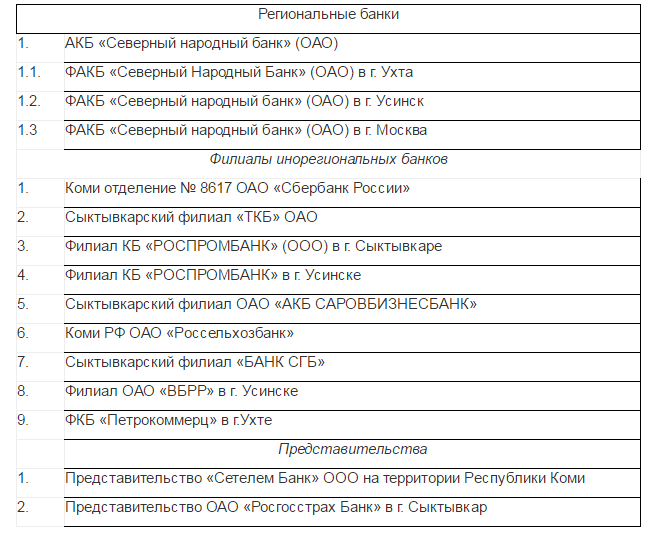 Рис. 3.1. – Перечень кредитных организаций Республики Коми. Республика Коми характеризуется высоким уровнем концентрации банковских услуг и капитала кредитных организаций. Вместе с тем, обеспеченность республики банковскими услугами сохраняется на низком уровне.Среди основных тенденций развития банковского сектора Республики Коми в 2014 году следует отметить следующие.Ресурсная база кредитных организаций Республики Коми за 2014 год уменьшилась на 6,2 млрд. рублей (-5,6% ) и составила по состоянию на 1 января 2015 года 104,6 млрд. рублей (в 2013 году рост на 12,9 млрд. рублей или на 13,2 %). Это, главным образом, связано с преобразованием филиалов инорегиональных кредитных организаций во внутренние структурные подразделения. С учетом сложившегося уровня инфляции (10,9%) и динамики валютного курса рубля ресурсная база сократилась на 18,0% (за 2013 год – увеличилась на 6,2%).По состоянию на 1 января 2015 года в общем объеме ресурсной базы на долю самостоятельного банка приходится 5,5%, на отделение Сбербанка России в республике – 81,5%, на другие филиалы инорегиональных банков – 13,0%.Рост ресурсов произошел только по отделению Сбербанка России в Республике Коми на 2,7 млрд. рублей (на 3,2%). При этом ресурсы филиалов других инорегиональных банков и самостоятельного банка сократились (на 39,1% и 2,8% соответственно).Собственные ресурсы кредитных организаций выросли на 1,7 млрд. рублей (+13,0%) преимущественно за счет их увеличения по филиалу ОАО «Сбербанк России» -Коми отделению №8617 на 1,4 млрд. рублей (+13,2%), их удельный вес в структуре ресурсной базы увеличился с 11,6% до 13,9%.Уровень достаточности собственных средств (капитала) самостоятельного банка республики в отчетном периоде находился в пределах допустимого уровня.Рассмотрим структуру органов и институтов кредитно-валютной деятельности в Республике Коми. На государственном уровне органом, регулирующим кредитно-валютную деятельность в Республике Коми является  Коми территориальное Управление Министерства Российской Федерации по антимонопольной политике и поддержке предпринимательства. Финансово-кредитными институтами Республики Коми выступают:1 - Коми региональный фонд поддержки малого и среднего бизнеса имени В. А. Тихонова	г.Сыктывкар;2 - Уполномоченный банк ГУТА-БАНК Филиал "Региональный" в г. Сыктывкаре;3 - Уполномоченный банк АКБ "Ухтабанк", Сыктывкарский филиал;4 - Лизинговая компания Филиал ЗАО "Госинкорлизинг" в г. Сыктывкаре;5 - Инвестиционный Центр Республики Коми г. Сыктывкар;6 - Потребительский кооператив взаимного кредитования "Кредитный союз" г.Сыктывкар.Стоит особо выделить в структуре институтов кредитно-валютной деятельности обучающие организации: - Учебно-деловой центр при Коми республиканской Академии госслужбы и управления;  - 	Коми республиканский институт развития образования и переподготовки кадров	г.Сыктывкар; - Центр дополнительного образования при Сыктывкарском государственном университете.Общественными организациями в сфере кредитно-валютной деятельности в Республике Коми являются:1 - Общественный совет по малому предпринимательству при Главе Республики Коми;2 - Объединение общественных организаций предпринимателей Республики Коми "Содействие";3 - "Союз промышленников и предпринимателей (работодателей) Республики Коми";4 - Торгово-промышленная палата Республики Коми;5 - Межрегиональный маркетинговый центр “Сыктывкар-Москва”%6 - Союз лесопромышленников Республики Коми и др. 3.4. Описание пространства институциональной среды внешнеэкономической деятельности региона.Инновационно ориентированная стратегия управления внешнеэкономической деятельностью региона базируется на создании благоприятных институциональных условий для осуществления воспроизводственного процесса и на стимулировании инновационных видов деятельности на территории. Анализ динамики и тенденций развития институционального механизма внешнеэкономической деятельности региона свидетельствует о трансформации ряда его элементов. Это обусловлено трансформационными процессами, характерными для внешнеэкономической деятельности в целом.Ныне невозможно назвать ни одного рыночного института, которого нет в России. Получили развитие как институты-нормы, так и институты-организации. Институциональные преобразования, осуществляемые в России, обусловили необходимость формирования нового характера отношений между федеральным центром, субъектами Федерации и внешним миром. С интенсификацией международных связей и развитием контрактных отношений между организациями в мировой экономике возник новый класс “игроков” или “акторов” - это субфедеральные образования и крупные города. Они самостоятельно выходят на внешние рынки, особенно на рынки информационных, телекоммуникационных услуг и финансов, исходя из собственных интересов, вступая в отношения с иностранными контрагентами. Такого рода изменения обусловили и трансформационные преобразования институциональных форм внешнеэкономической деятельности.В данной связи исследование институциональных изменений во внешнеэкономической деятельности российских регионов предполагает всестороннее изучение теоретических и практических разработок, имеющихся в этом направлении, и должно базироваться на трудах отечественных и зарубежных ученых-институционалистов.В последние годы отмечается усиление внешнеэкономических связей предприятий Республики Коми. Формирование международных экономических связей обусловлено необходимостью решения проблем социально-экономического развития Республики Коми. Среди важнейших мероприятий пространственной интеграции экономики России можно выделить: проведение государственной внешнеэкономической политики, гармонизирующей внешнеэкономическую деятельность регионов на основе общего законодательства и опираясь на международный авторитет федерального центра. Дезинтеграции экономического пространства российских регионов усилила внимание организаций Республики Коми работе на экспорт. При этом в республике не только вырос удельный вес экспорта и импорта в оптовой торговле, но и межрегиональные поставки опосредованно обслуживают экспортные интересы других регионов. В настоящее время разрабатываются проекты среднетиманских бокситов, печорских углей для организаций промышленности Уральского региона, значительно ориентированных на экспорт. Значительные объемы вывоза бумаги из ООО «Монди Бизнес Пейпа «Сыктывкарский ЛПК» осуществляются в г. Москву.Основой благополучия Республики Коми является наличие эффективно функционирующих организации с устойчивым платежеспособным спросом, высоким уровнем рентабельности, поставляющих значительную часть своей продукции на экспорт: организации топливно-энергетического и лесопромышленного комплексов. При этом в Республике Коми функционируют так же неплатежеспособные организации с низкой или отрицательной рентабельностью, неконкурентоспособностью выпускаемой продукции, отсутствующими платежеспособными потребителями (организации сельскохозяйственной и лесохозяйственной ориентации). Преобладание указанных организаций обуславливает социально-экономические проблемы северных территорий, в том числе недостаточность бюджетных средств, низкий уровень жизни населения и др. Исследование взаимозависимости социально-экономического состояния отдельных территорий Республики Коми и их участия во внешнеэкономических связях выявило, что наименее затронуты депрессией северные территории с высокой долей добывающей и целлюлозно-бумажной промышленности, широко включенные во внешнеэкономические связи.Одной из основных причин зависимости социально-экономического положения Республики Коми от уровня включенности его организаций в экспортные операции являются ограничения возможностей внутреннего рынка, обусловленные низким платежеспособным спросом, сдерживающим развитие промышленности. Платежеспособный спрос для ограниченного круга товаров, производимых в республике, обеспечивает только внешний рынок. При этом ограничение возможности экспорта отечественных товаров обусловлено высокой конкуренцией на мировых рынках.Внешнеэкономическая деятельность Республики Коми включает следующие направления: внешняя торговля (реализация товаров, работ, услуг, информации, результатов интеллектуальной деятельности), международное инвестиционное сотрудничество (привлечение инвестиций, финансовая аренда (лизинг), кредиты, полученные от совладельцев организаций, кредиты международных финансовых организаций), международное производственное сотрудничество, международное научно-техническое сотрудничество.Республика Коми имеет четыре уровня внешнеэкономических связей: с традиционными партнерами РФ (США, Германия, Австрия и др.); членами Содружества Независимых Государств (СНГ); бывшими союзными республиками, не входящими в СНГ; на уровне субъектов РФ, имеющими различные права и ответственность в сфере внешнеэкономических связей.Наиболее крупными участниками внешнеэкономической деятельности в Республике Коми являются природопользователи - производители экспортной продукции добывающих (нефтяная и газовая) и перерабатывающих (лесопромышленный комплекс) отраслей. В большинстве своем они имеют необходимую инфраструктуру экспортного сбыта и, как правило, без посредников реализуют свою продукцию на внешнем рынке. Эти организации выступают и как прямые импортеры оборудования, технологий, привлекают иностранные кредиты, участвуют в международной кооперации, привлекают иностранных инвесторов.Участниками внешнеэкономической деятельности Республики Коми осуществляются прямые (предполагающие установление прямых связей между производителем и конечным потребителем на основе договора купли-продажи: экспорт и импорт без посредников) и косвенные операции, а также встречные (товарообменные) операции, при которых поставка товара увязывается на тех или иных условиях с закупкой товара либо наоборот оплата за поставляемый товар осуществляется поставками других товаров вместо платежа в денежной форме или в дополнение к нему. Основными формами встречных операций, применяемых в республике, являются товарообмен и соглашения о встречных закупках. Такая форма встречной операции как соглашения об авансовых закупках (поставках) в Республике Коми не применяется. Не осуществляются в республике и состязательные формы международной торговли, которые также влияют на налоговую базу участников внешнеэкономической деятельности: биржевая торговля, аукционы, торги.Следует отметить, что в Республике Коми предпринят ряд мер, направленных на решение проблем интеграции предприятий республики в мировое экономическое пространство: принят Закон «Об инвестиционной деятельности на территории Республики Коми», обеспечивающий гарантии прав инвесторов и поддержку инвестиционной деятельности; разработан план мероприятий по повышению инвестиционной привлекательности республики и активизации инвестиционной деятельности на 2014-2020 годы; Министерством промышленности и энергетики республики представлено 39 различных инвестиционных проектов и 5 инвестиционных предложений, успешная реализация которых позволит организациям промышленности расширить рынки сбыта продукции как внутри страны, так и увеличить экспортные поставки, в том числе: лесопромышленный комплекс - 7; проекты, направленные на охрану окружающей среды и повышение производительности труда - 9; транспортный комплекс - 3; газовый комплекс - 2; нефтяной комплекс - 1; горнорудный комплекс - 8; стройиндустрия - 5; жилищно-коммунальное хозяйство и энергетика - 6; агропромышленный комплекс - 3. Указанные меры дали определенные результаты. Доля иностранных инвестиций в общем объеме инвестиций в экономику Республики Коми составляет 25%.НаименованиеФункцииГосударственное учреждение Республики Коми «Центр поддержки развития экономики Республики Коми»Содействие продвижению и реализации проектов субъектов инновационной деятельности и малого и среднего предпринимательстваМинистерство промышленности, транспорта и энергетики Республики КомиСодействие продвижению и реализации проектов в сфере промышленности и транспортаМинистерство строительства, жилищно-коммунального и дорожного хозяйства Республики КомиСодействие продвижению и реализации проектов в сфере архитектуры, строительстваГосударственное казенное учреждение Республики Коми «Коми республиканский инвестиционно-строительный центр при Минархстрое Республики Коми»Выполняет функции государственного заказчика, застройщика, технического заказчика по строительству (реконструкции) строек и объектов производственного и непроизводственного назначения, жилищного строительства для нужд Республики Коми, в части осуществления бюджетных инвестиций в объекты государственной собственностиМинистерство сельского хозяйства и продовольствия Республики КомиСодействие продвижению и реализации проектов в сфере сельского хозяйства и продовольствияМинистерство природных ресурсов и охраны окружающей среды Республики КомиСодействие продвижению и реализации проектов в сфере природных ресурсов и охраны окружающей средыСлужба Республики Коми по тарифамСодействие продвижению и реализации проектов в сфере энергосбережения и повышения энергетической эффективности (энергосберегающих проектов)Государственное бюджетное учреждение Республики Коми «Коми республиканский центр
энергосбережения»Осуществление работы по взаимодействию с инвесторами, поддержке инвесторовМинистерство культуры, туризма и архивного дела Республики КомиСодействие продвижению и реализации проектов в сфере культуры и туризмаГосударственное автономное учреждение Республики Коми «Финно-угорский этнокультурный парк»Привлечение инвестиций для реализации инвестиционных проектов по развитию инфраструктуры ГАУ «Финно-угорский этнокультурный парк»АО «Корпорация по развитию Республики Коми»Консультационные услуги по бизнес-планированиюГУП РК «Республиканское предприятие «Бизнес-инкубатор»Поддержка и развитие малого предпринимательства с помощью создания благоприятных условий для их организации, становления и успешного развития, используя все имеющиеся возможностиМКУ «Удорский бизнес – инкубатор»Поддержка и развитие малого предпринимательства с помощью создания благоприятных условий для их организации, становления и успешного развития, используя все имеющиеся возможностиОАО «Микрофинансовая организация Республики Коми»Повышение доступности заемных средств для субъектов малого и среднего предпринимательства Республики КомиАО «Гарантийный фонд Республики Коми»Поддержка малому и среднему бизнесу Республики Коми (юр. лицам и ИП) при получении банковских кредитовРегиональное объединение работодателей Союз промышленников и предпринимателей Республики КомиСодействие в поиске инвестиций и презентации проектовПостоянное представительство Республики Коми при Президенте Российской ФедерацииСодействие в поиске инвестиций и презентации проектовПредставительство Республики Коми в Северо-Западном регионе Российской ФедерацииСодействие в поиске инвестиций и презентации проектовУполномоченный по защите прав предпринимателей в Республике КомиОбеспечение государственных гарантий защиты прав и законных интересов субъектов предпринимательской деятельности